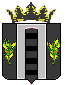 АДМИНИСТРАЦИЯ  ПОГРАНИЧНОГО МУНИЦИПАЛЬНОГО  РАЙОНАОТДЕЛ НАРОДНОГО ОБРАЗОВАНИЯПРИКАЗ17.06.2020г.                                п. Пограничный                                                 № 42Об организации и проведении тренировочных экзаменов по предметам 
«Русский язык» и «Английский язык» раздел «Говорение» в ППЭ-3101 на территории Пограничного муниципального округа           В соответствии с Федеральным законом от 29.12.2012 № 273-ФЗ «Об образовании в Российской Федерации», Порядком проведения государственной итоговой аттестации по образовательным программам среднего общего образования, утвержденным приказом Министерства просвещения Российской Федерации и Федеральной службы по надзору в сфере образования и науки от 07.11.2018 № 190/1512 «Об утверждении Порядка проведения государственной итоговой аттестации по образовательным программам среднего общего образования», письмом федеральной службы по надзору в сфере образования и науки от 05.06.2020 № 02-36, в целях проведения организационных и технологических процедур по подготовке к государственной итоговой аттестации по программам среднего общего образования на территории Пограничного муниципального округа  П Р И К А З Ы В А Ю:Провести 25 июня 2020 года в 10.00 часов на базе ППЭ №3101 (МБОУ «ПСОШ №1 ПМР»)  тренировочный экзамен по технологии проведения единого государственного экзамена тренировочный экзамен по технологии печати полного комплекта экзаменационных материалов и сканирования в штабе с применением технологии доставки экзаменационных материалов на электронных носителях по предмету «Русский язык» без участия обучающихся 11 классов. Провести 26 июня 2020 года в 10.00 на базе ППЭ №3101 (МБОУ «ПСОШ №1 ПМР»)  тренировочный экзамен по технологии проведения единого государственного экзамена по иностранным языкам («Английский язык» раздел «Говорение») по технологии печати полного комплекта экзаменационных материалов в аудиториях ППЭ и сканирования в штабе ППЭ с применением технологии доставки экзаменационных материалов на электронных носителях без участия обучающихся 11 классов.Назначить ответственным за организацию и проведение тренировочных экзаменов Л.П. Белых, главного специалиста по школам отдела народного образования администрации Пограничного муниципального района.Главному специалисту по школам отдела народного образования администрации Пограничного муниципального района Белых Л.П. и программисту МКУ «ЦОД МОУ ПМР» Петухову Е.А. обеспечить техническую готовность проведения тренировочных экзаменов.Директору МБОУ «Пограничная СОШ №1 ПМР» Н.В.Тихоновой 25,26 июня 2020г. организовать проведение тренировочных экзаменов в ППЭ-3101 в соответствии с рекомендациями Федеральной службы по надзору в сфере образования и науки по организации и проведению экзаменов в условиях обеспечения санитарно-эпидемиологического благополучия на территории Российской Федерации.Руководителям  образовательных организаций направить педагогов, задействованных в тренировочном экзамене, в МБОУ «ПСОШ №1 ПМР» к 08.30 ч. 25,26 июня 2020 г.;Руководителю ППЭ Бисик Е.П.:7.1 задействовать в проведении тренировочного экзамена по русскому языку - все аудитории ППЭ-3101, запланированные для проведения ЕГЭ основного периода по русскому языку в 2020 году;7.2 задействовать в проведении тренировочного экзамена по английскому языку - все аудитории, запланированные для проведения ЕГЭ основного периода по английскому языку (устная часть);7.3 обеспечить подготовку оборудования, предназначенного для проведения основного периода ЕГЭ, включая резервное;7.4 в срок до 14:00 23.06.2020 обеспечить техническую подготовку ППЭ к   тренировочному экзамену по русскому языку;7.5 в срок до 14:00 24.06.2020 обеспечить техническую подготовку ППЭ к тренировочному экзамену по английскому языку;7.6 в срок до 14:00 24.06.2020 обеспечить прохождение контроля технической готовности ППЭ к проведению тренировочного экзамена по русскому языку при участии членов ГЭК и руководителя ППЭ; 7.7 в срок до 14:00 25.06.2020 обеспечить прохождение контроля технической   готовности ППЭ к проведению тренировочного экзамена по английскому   языку при участии членов ГЭК и руководителя ППЭ;7.8 по завершении тренировочных экзаменов обеспечить сканирование бланков условных участников и форм ППЭ в штабе ППЭ и передачу материалов в РЦОИ в электронном виде до 15:00 в день проведения;7.9 обеспечить проведение тренировочного экзамена в соответствии с требованиями нормативных правовых актов и инструктивно-методических материалов по организации и проведению ЕГЭ в ППЭ и в соответствии с рекомендациями Федеральной службы по надзору в сфере образования и науки по организации и проведению экзаменов в условиях обеспечения санитарно-эпидемиологического благополучия на территории Российской Федерации;7.10 обеспечить заполнение и передачу в РЦОИ по электронной почте (ppe@rcoi25.ru) журналов проведения тренировочных экзаменов с указанием даты и ФИО сотрудника (в формате xls/.xlsx) в срок до 16:00 25.06.2020 и 26.06.2020 соответственно;7.11 Контроль за исполнением данного приказа оставляю за собой.Начальник отдела народного образования                                                                                   Н.Г.ПанковаБелых Л.П.21577